Publicado en Madrid el 04/12/2020 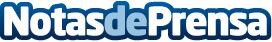 Con Mustela, noches tranquilas y sin picor para los niños con piel atópica y para la familia tambiénLa dermatitis atópica se caracteriza por una sequedad cutánea extrema con periodos de brote con eczema y picor intenso de la piel. Además, se manifiesta fundamentalmente entre los 0 y 2 años. Stelatopia ofrece la gama más completa de productos para las pieles atópicas y ahora, la nueva fórmula en los productos de baño y cuidados emolientes incluye Girasol BIO procedente de agricultura ecológicaDatos de contacto:Autor91 411 58 68Nota de prensa publicada en: https://www.notasdeprensa.es/con-mustela-noches-tranquilas-y-sin-picor-para Categorias: Nacional Medicina Industria Farmacéutica Infantil Consumo Ocio para niños http://www.notasdeprensa.es